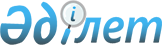 О признании утратившим силу постановление акимата Мактааральского района от 21 ноября 2014 года № 1274 "Об утверждении порядка расчета ставки арендной платы при передаче в имущественный наем (аренду) коммунального имущества Мактааральского района"Постановление акимата Мактааральского района Южно-Казахстанской области от 6 мая 2015 года № 526

      В соответствии со статьями 31, 37 Закона Республики Казахстан от 23 января 2001 года «О местном государственном управлении и самоуправлении в Республике Казахстан», статьи 8 Закона Республики Казахстан от 27 ноября 2000 года «Об административных процедурах», согласно письма заместителя начальника Департамента юстиции Южно-Казахстанской области Б. Алипбека № 2-26-3/1435 от 5 мая 2015 года и протеста прокурора Мактараальского района советника юстиций Н. Боранбаева № 2-1209-15-02736 от 26 апреля 2015 года, акимат Мактааральского района ПОСТАНОВЛЯЕТ:



      1. Признать утратившим силу постановление акимата Мактааральского района от 21 ноября 2014 года № 1274 «Об утверждении порядка расчета ставки арендной платы при передаче в имущественный наем (аренду) коммунального имущества Мактааральского района» (зарегистрировано в Реестре государственной регистрации нормативных правовых актов за № 2904, опубликовано 15 декабря 2014 года в газете «Мактаарал»).



      2. Контроль за исполнением настоящего постановления возложить на заместителя акима района Абжанова А.            Аким района                                С.Турбеков 
					© 2012. РГП на ПХВ «Институт законодательства и правовой информации Республики Казахстан» Министерства юстиции Республики Казахстан
				